Seth Gruber is one of our country's youngest thought leaders on the issue of abortion and has been speaking publicly on behalf of unborn children since the age of 19. He has spoken across the U.S. educating and equipping pro-life advocates to be a gracious and persuasive voice for unborn children.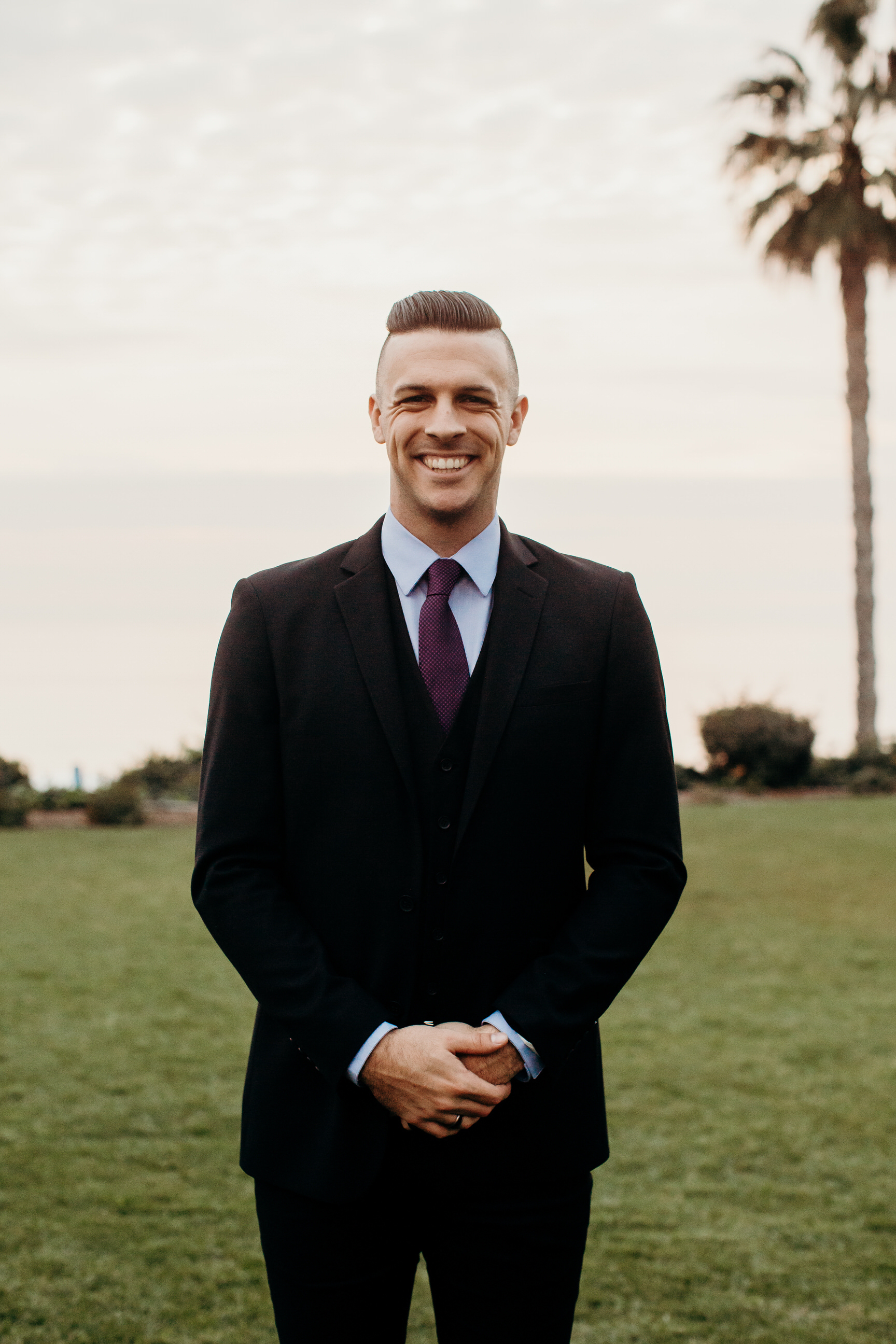 Seth travels and speaks in Protestant and Catholic high schools, churches, pro-life training seminars, and for pregnancy care clinic banquets, engages in academic debate, and blogs and writes as cultural and political commentator.First gaining exposure during his college years, Seth founded and directed the Right to Life Club at Westmont College. While there, he conducted regular educational displays on campus to challenge the institution for their refusal to take a formal position on abortion; making national conservative news doing so. During his summer's between college, Seth worked as a full-time intern with The Center for Bio-Ethical Reform in Southern California, where he was equipped how to engage the issue of abortion with both boldness and grace. Upon graduation, Seth joined Life Training Institute as a traveling pro-life apologist and speaker. He is now a nationally renowned speaker for life and is represented by the Ambassadors Speaker Bureau. Seth has been featured by World Magazine, World on Campus, American Family Association (AFA), Christian Research Institute, Christianity Today, Life Site News, Students for Life of America, Christian Research Network, and National Radio Broadcasts. He writes regularly for Christian Research Institute and his own personal blog.A compelling and passionate voice for the unborn, Seth Gruber is reaching all generations with equal effectiveness and is helping change the way that our country thinks about and interacts with abortion.